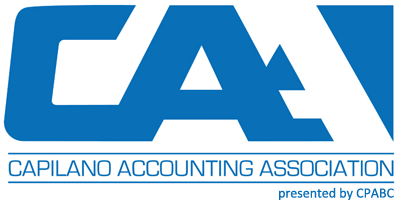 Director of FinanceJob DescriptionJob SummaryThe Director of Finance complies with financial and accounting policies, prepares the budget, looks after the overall management of financial operations, and assists in preparing the yearly proposal for sponsorship funds. He/she plans, organizes, and controls the use of financial resources throughout the CAA. Essential FunctionsAttends all CAA Executive MeetingsManage financial resources; conducts strategic resource planning with the President and CAA teamForecasts CAA budget and expenses on yearly intervalsActs as the sole liaison that submits receipts to CSB facultyMakes invoice payments Creates and maintains financial records Prepares the financial section of annual reports given to the Board of DirectorsProvides financial records, analytical graphs/charts, rationale for spending, ROI implicationsEnsures the compliance of financial policies, procedures, and regulations from CUBES and AssociationsCreates the budget proposals for any potential sponsorshipsAssist President and CAA members with planning and executing CAA events as neededWorking ConditionsThe Director Finance spends a vast amount of time on the computer (i.e. data entries, emails, etc.), in meetings, and also at events. Qualifications and Skills RequiredBFIN 141 & BFIN 142Professional communication skillsIndependent and proactive workerVery proficient in ExcelProficient in Microsoft Office (Word, and PowerPoint)Proficient in Gmail, and Google DocsComfortable with giving constructive feedbackOrganized and meticulousPersonal BenefitsNetworking with business student bodyNetworking with the business communityPotential job offers and career advancementExtracurricular activity to enhance your resumeBenefits career and getting scholarshipsGain practical experience in:Accounting Financial managementBudgetingCash and Risk ManagementExperience ensuring operational effectivenessImprovement of leadership skillsGain valuable strategic thinking experienceTime commitment3-4 hours per weekDuration12 months(April – April of the next year)